Fall Semester 2015Spring Semester 2016First Summer Term 2016Second Summer Term 2016Fall Semester 2016Spring Semester 2017First Summer Term 2017Second Summer Term 2017Fall Semester 2017Spring Semester 2018First Summer Term 2018Second Summer Term 2018Disposition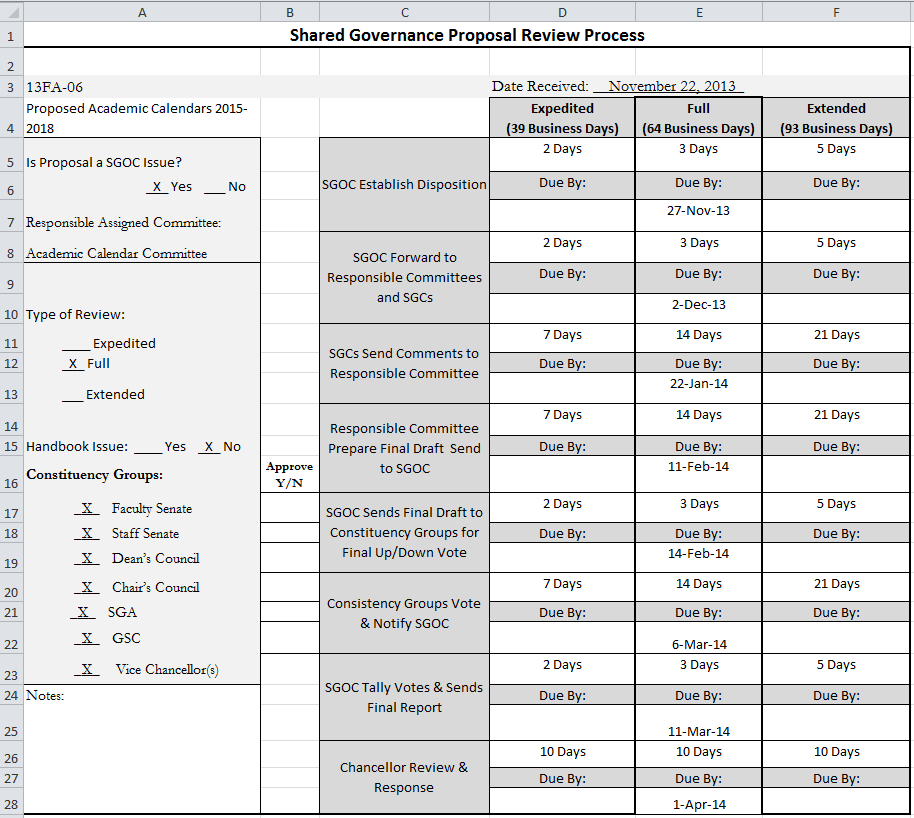 Orientation for New FacultyAug 17-18 (M-T)Faculty ConferenceAug 19 (W)College and Department Faculty MeetingsAug 20-21 (R-F)Last Day for AdmissionsAug 21 (F)Residence Halls OpenAug 22 (Sa) 9:00 a.m.First Year ConvocationAug 23 (Su) 1:30 p.m.Regular Classes BeginAug 24 (M)Online Intent to Graduate Forms Due for December 2015 Commencement Aug 28 (F)Last Day to Change from Credit to AuditAug 28 (F)Saturday Classes BeginAug 29 (Sa)WN Grading Begins for Full Term and Session IAug 31 (M)Late RegistrationAug 24-28 (M-F)Check Sheets due to Office of Admissions, Records and Registration (Undergraduate Students) and Graduate School (Graduate Students) for December 2015 CommencementSept 4 (F)WN Grading Ends for Full Term and Session I CoursesSept 8 (T) 12 noonLabor Day HolidaySept 7 (M)Last Day to Drop Session I CoursesSept 29 (T)Mid-semester ExamsOct 6 – Oct 12 (T-M)Last Day to Add Session II CoursesOct 12 (M)Session II Classes BeginOct 13 (T)Mid-semester Grades DueOct 14 (W) 12 noonWN Grading Begins for Session II CoursesOct 19 (M) 8 amWN Grading Ends for Session II CoursesOct 23 (F) 12 noonComprehensive Examination Results Reported to Graduate SchoolNov 6 (F)Thesis/Dissertation submitted to ProQuest and Oral Defense Results Reported to Graduate SchoolNov 6 (F)Last Day to Drop a Course or Withdraw from the UniversityNov 18 (W)Fall Break and Thanksgiving HolidayNov 23-28 (M-Sa)Last Day of ClassDec 7 (M)Study DayDec 8 (T)Final ExaminationsDec 9-15 (W-T)Residence Halls Close (for all students not graduating)Dec 16 (W) 12 noonInclement Weather Final Exams Make-Up Day (if necessary)Dec 16 (W)Graduating Senior Grades DueDec 17 (R) 12 noonAll Grades DueDec 18 (F) 12 noonCommencement (See Commencement Website)Dec 19 (Sa) 10 am & 2:30 pmResidence Halls OpenJan 15 (F) 9:00 amLast Day for AdmissionsJan 15 (F)Martin Luther King Jr. Day ObservedJan 18 (M)Regular Classes BeginJan 19 (T)Late RegistrationJan 19 - 22 (T-F)Online Intent to Graduate Forms Due for May 2016 Commencement Jan 22 (F)Saturday Classes BeginJan 23 (Sa)Last Day to Change from Credit to AuditJan 26 (T)WN Grading Begins for Full Term and Session I CoursesJan 26 (T) 8:00 amCheck Sheets due to Office of Admissions, Records and Registration (Undergraduate Students) and Graduate School (Graduate Students) for Spring 2016 CommencementJan 29 (F)WN Grading Ends for Full Term and Session I CoursesFeb 2 (T) 12 noonLast Day to Drop Session I CoursesFeb 23 (T)Mid-semester ExamsMar  1-7 (T-M)Last Day to Add Session II CoursesMar 7 (M)Session II Classes BeginMar 8 (T)Mid-semester Grades DueMar 9 (W) 12 noonWN Grading Begins for Session II CoursesMar 14 (M) 8:00 amWN Grading Ends for Session II CoursesMar 18 (F) 12 noonSpring BreakMar 21-26 (M-Sa)Comprehensive Examination Results Reported to Graduate SchoolApr 1 (F)Thesis/Dissertation submitted to ProQuest and Oral Defense Results Reported to Graduate SchoolApr 1 (F)Convocation of ScholarsApr  11-15 (M-F)Spring Faculty Association MeetingApr 12 (T)Last day to Drop a Course or Withdraw from the UniversityApr 20 (W)Last Day of ClassMay 2 (M)Study DayMay 3 (T)Final ExaminationsMay 4-10 (W-T)Residence Halls Close (for all students not graduating)May 11 (W) 12 noonGraduating Senior Grades DueMay 12 (R) 12 noonAll Grades DueMay 13 (F) 12 noonCommencement (See Commencement Web Page)May 14 (Sa) 10 am & 2:30 pmLast Day for AdmissionsMay 27 (F)Residence Halls OpenMay 28 (Sa) 12 noonRegistrationThrough May 30 (M)Memorial Day Holiday ObservedMay 30 (M)Classes BeginMay 31 (T)Last Day to Change from Credit to AuditJun 1 (W)WN Grading Begins for Full Term and Summer I CoursesJun 2 (R) 5:00 pmOnline Intent to Graduate Forms Due for August 2016 CommencementJun 3 (F)WN Grading Ends for Full Term and Summer I CoursesJun 6 (M) 12 noonCheck Sheets due to Office of Admissions, Records and Registration (Undergraduate Students) and Graduate School (Graduate Students) for August 2016 Commencement Jun 10 (F)Last Day to Drop a Course or Withdraw from the UniversityJun 20 (M)Last Day of ClassJun 29 (W)Final ExaminationsJun 30 (R)Comprehensive Examination Results Reported to Graduate SchoolJun 30 (R)Thesis/Dissertation submitted to ProQuest and Oral Defense Results Reported to Graduate SchoolJun 30 (R)All Grades DueJul 5 (T) 12 noonLast Day for AdmissionsJul 1 (F)RegistrationThrough Jul 4  (M)Independence Day Holiday ObservedJul 4 (M)Classes BeginJul 5 (T)Last Day to Change from Credit to AuditJul 6 (W)WN Grading Begins for Summer II CoursesJul 7 (R) 5:00 pmWN Grading Ends for Summer II CoursesJul 11 (M) 12 noonLast Day to Drop a Course or Withdraw from the UniversityJul 22 (F)Last Day of ClassAug 3 (W)Final ExaminationsAug 4 (R)Graduating Senior Grades DueAug 5 (F) 10:00 amAll Grades Due  Aug 5 (F) 12 noonResidence Halls Close (for all students not graduating)Aug 5 (F) 12 noonCommencementAug 5 (F) 7:00 pmOrientation for New FacultyAug 15-16 (M-T)Faculty ConferenceAug 17 (W)College and Department Faculty MeetingsAug 18-19 (R-F)Last Day for AdmissionsAug 19 (F)Residence Halls OpenAug 20 (Sa)  9:00amFirst Year ConvocationAug 21 (Su) 1:30pmRegular Classes BeginAug 22 (M)Online Intent to Graduate Forms Due for December 2016 CommencementAug 26 (F)Last Day to Change from Credit to AuditAug 26 (F)Saturday Classes BeginAug 27 (Sa)WN Grading Begins for Full Term and Session IAug 29 (M)Late RegistrationAug 22 – Aug 26 (M-F)Check Sheets due to Office of Admissions, Records and Registration (Undergraduate Students) and Graduate School (Graduate Students) for December 2016 CommencementSept 2 (F)Labor Day HolidaySept 5 (M)WN Grading Ends for Full Term and Session I CoursesSept 5 (M) 12 noonLast Day to Drop Session I CoursesSept 27 (T)Mid-semester ExamsOct 4 – Oct 10 (T-M)Last Day to Add Session II CoursesOct 17 (M)Session II Classes BeginOct 18 (T)Mid-semester Grades DueOct 19 (W)WN Grading Begins for Session II CoursesOct 24 (M)WN Grading Ends for Session II CoursesNov 3 (R)Comprehensive Examination Results Reported to Graduate SchoolNov 4 (F)Thesis/Dissertation submitted to ProQuest and Oral Defense Results Reported to Graduate SchoolNov 4 (F)Last Day to Drop a Course or Withdraw from the UniversityNov 16 (W)Fall Break and Thanksgiving HolidayNov 21 – Nov 26 (M-Sa)Last Day of ClassDec 5 (M)Study DayDec 6 (T)Final ExaminationsDec 7 – 13 (W-T)Residence Halls Close (for all students not graduating)Dec 14 (W)Inclement Weather Final Exams Make-Up Day (if necessary)Dec 14 (W)Graduating Senior Grades DueDec 15 (R)All Grades DueDec 16 (F)Commencement (See Commencement Website)Dec 17 (Sa) 10:00 am & 2:30 pmResidence Halls OpenJan 6 (F) 9:00 amLast Day for AdmissionsJan 6 (F)Regular Classes BeginJan 9 (M)Check Sheets due to Office of Admissions, Records and Registration (Undergraduate Students) and Graduate School (Graduate Students) for Spring 2017 CommencementJan 9 (M)Late RegistrationJan 9 – 13 (M-F)Last Day to Change from Credit to AuditJan 13 (F)Online Intent to Graduate Forms Due for May 2017 CommencementJan 13 (F)Saturday Classes BeginJan 14 (Sa)Martin Luther King Jr. Day ObservedJan 16 (M)WN Grading Begins for Full Term and Session I CoursesJan 17 (T) 8:00amWN Grading Ends for Full Term and Session I CoursesJan 24 (T) 12:00 noonLast Day to Drop Session I CoursesFeb 14 (T)Mid-semester ExamsFeb 21 – 27 (T-M)Last Day to Add Session II CoursesFeb 27 (M)Session II Classes BeginFeb 28 (T)Mid-semester Grades DueMar 1 (W) 12:00 noonWN Grading Begins for Session II CoursesMar 6 (M) 8:00 amWN Grading Ends for Session II CoursesMar 10 (F) 12:00 noonSpring BreakMar 13 – 18 (M-Sa)Thesis/Dissertation submitted to ProQuest and Oral Defense Results Reported to Graduate SchoolMar 24 (F)Comprehensive Examination Results Reported to Graduate SchoolMar 24 (F)Convocation of ScholarsApr 10 – 14 (M-F)Spring Faculty Association MeetingApr 11 (T)Last day to Drop a Course or Withdraw from the UniversityApr 12 (W)Last Day of ClassApr 24 (M)Study DayApr 25 (T)Final ExaminationsApr 26 – May 2 (W-T)Residence Halls Close (for all students not graduating)May 3 (W) 12:00 noonGraduating Senior Grades DueMay 4 (R) 12:00 noonAll Grades DueMay 5 (F) 12:00 noonCommencement (See Commencement Website)May 6 (Sa) 10:00am & 2:30pmLast Day for AdmissionsMay 26 (F)Residence Halls OpenMay 27 (Sa) 12:00 noonRegistrationThrough May 29 (M)Memorial Day Holiday ObservedMay 29 (M) Classes BeginMay 30 (T)Last Day to Change from Credit to AuditMay 31 (W)WN Grading Begins for Full Term and Summer I CoursesJune 1 (R) 5:00pmOnline Intent to Graduate Forms Due for August 2017 CommencementJun 2 (F)WN Grading Ends for Full Term and Summer I CoursesJun 5 (M) 12 noonCheck Sheets due to Office of Admissions, Records and Registration (Undergraduate Students) and Graduate School (Graduate Students) for August 2017 CommencementJun 9 (F) Last Day to Drop a Course or Withdraw from the UniversityJun 19 (M)Last Day of ClassJun 28 (W)Final ExaminationsJun 29 (R)Comprehensive Examination Results Reported to Graduate SchoolJun 29 (R)Thesis/Dissertation submitted to ProQuest and Oral Defense Results Reported to Graduate SchoolJun 29 (R)All Grades DueJul 5 (W) 12:00 noonLast Day for AdmissionsJun 30 (F)RegistrationThrough Jul 3 (M)Classes BeginJul 3 (M)WN Grading Begins for Summer II CoursesJul 5 (W) 5:00 pmIndependence Day Holiday ObservedJul 4 (T)Last Day to Change from Credit to AuditJul 5 (W)WN Grading Ends for Summer II CoursesJul 10 (M) 12 noonLast Day to Drop a Course or Withdraw from the UniversityJul 21(F)Last Day of ClassAug 2 (W)Final ExaminationsAug 3 (R)Graduating Senior Grades DueAug 4 (F) 10:00 amAll Grades DueAug 4 (F) 12:00 noonAResidence Halls Close (for all students not graduating)Aug 4 (F) 12:00 noon Commencement  (See Commencement Website)Aug 4 (F) 7:00 pmOrientation for New FacultyAug 14 – 15 (M-T) Faculty ConferenceAug 16 (W)College and Department Faculty MeetingsAug 17 – 18 (R-F) Last Day for AdmissionsAug 18 (F)Residence Halls OpenAug 19 (Sa) 9:00 amFirst Year ConvocationAug 20 (Su) 1:30 pmRegular Classes BeginAug 21 (M)Online Intent to Graduate Forms Due for December 2017 CommencementAug 25 (F)Last Day to Change from Credit to AuditAug 25 (F)Saturday Classes BeginAug 26 (Sa)WN Grading Begins for Full Term and Session IAug 28 (M) 8:00 amLate RegistrationAug 21 – Aug 25 (M-F)Check Sheets due to Office of Admissions, Records and Registration (Undergraduate Students) and Graduate School (Graduate Students) for December 2017 CommencementSept 1 (F)WN Grading Ends for Full Term and Session I CoursesSept 5 (T) 12:00 noonLabor Day HolidaySept 4 (M)Last Day to Drop Session I CoursesSept 26 (T)Mid-semester ExamsOct 3 – Oct 9 (T-M)Last Day to Add Session II CoursesOct 9 (M)Session II Classes BeginOct 10 (T)Mid-semester Grades DueOct 11 (W)WN Grading Begins for Session II CoursesOct 16 (M)WN Grading Ends for Session II CoursesOct 23 (M)Comprehensive Examination Results Reported to Graduate SchoolNov 3 (F)Thesis/Dissertation submitted to ProQuest and Oral Defense Results Reported to Graduate SchoolNov 3 (F)Last Day to Drop a Course or Withdraw from the UniversityNov 15 (W)Fall Break and Thanksgiving HolidayNov 20 – 25 (M-Sa)Last Day of ClassDec 4 (M)Study DayDec 5 (T)Final ExaminationsDec 6 – 12 (W-T)Residence Halls Close (for all students not graduating)Dec 13 (W) 12:00 noonInclement Weather Final Exams Make-Up Day (if necessary)Dec 13 (W)Graduating Senior Grades DueDec 14 (R) 12:00 noonAll Grades DueDec 15 (F) 12:00 noonCommencement (See Commencement Website)Dec 16 (Sa) 10:00 am & 2:30 pm Residence Halls OpenJan 5 (F) 9:00 amLast Day for AdmissionsJan 5 (F)Regular Classes BeginJan 8 (M)Check Sheets due to Office of Admissions, Records and Registration (Undergraduate Students) and Graduate School (Graduate Students) for Spring 2018 CommencementJan 8 (M)Late RegistrationJan 8 – Jan 12 (M - F)Last Day to Change from Credit to AuditJan 12 (F)Online Intent to Graduate Forms Due for May 2018 CommencementJan 12 (F)Saturday Classes BeginJan 13 (Sa)Martin Luther King Jr. Day ObservedJan 15 (M)WN Grading Begins for Full Term and Session I CoursesJan 16 (T) 8:00 amWN Grading Ends for Full Term and Session I CoursesJan 23 (T) 12:00 noonLast Day to Drop Session I CoursesFeb 13 (T)Mid-semester ExamsFeb 20 – 26 (T-M)Last Day to Add Session II CoursesFeb 26 (M)Session II Classes BeginFeb 27 (T)Mid-semester Grades DueFeb 28 (W)WN Grading Begins for Session II CoursesMar 5 (M) 8:00 amWN Grading Ends for Session II CoursesMar 9 (F) 12:00 noonSpring BreakMar 12 – 17 (M-Sa)Thesis/Dissertation submitted to ProQuest and Oral Defense Results Reported to Graduate SchoolMar 23 (F)Comprehensive Examination Results Reported to Graduate SchoolMar 23 (F)Convocation of ScholarsApr 9 – 13 (M-F)Spring Faculty Association MeetingApr 10 (T)Last day to Drop a Course or Withdraw from the UniversityApr 11 (W)Last Day of ClassApr 23 (M)Study DayApr 24 (T)Final ExaminationsApr 25 – May 1 (W-T)Residence Halls Close (for all students not graduating)May 2 (W) 12:00 noonGraduating Senior Grades DueMay 3 (R) 12:00 noonAll Grades DueMay 4 (F) 12:00 noonCommencement (See Commencement Website)May 5 (Sa)  10:00 am & 2:30 pmLast Day for AdmissionsMay 25 (F)Residence Halls OpenMay 26 (Sa) 12:00 noonRegistrationThrough May 28 (M)Memorial Day Holiday ObservedMay 28 (M)Classes BeginMay 29 (T)Last Day to Change from Credit to AuditMay 30 (W)WN Grading Begins for Full Term and Summer I CoursesMay 31 (R) 5:00 pmOnline Intent to Graduate Forms Due for August 2018 CommencementJun 1 (F)WN Grading Ends for Full Term and Summer I CoursesJun 4 (M) 12 noonCheck Sheets due to Office of Admissions, Records and Registration (Undergraduate Students) and Graduate School (Graduate Students) for August 2018 CommencementJun 8 (F)Last Day to Drop a Course or Withdraw from the UniversityJun 18 (M)
(JunLast Day of ClassJun 27 (W)Final ExaminationsJun 28 (R)Comprehensive Examination Results Reported to Graduate SchoolJun 28 (R)Thesis/Dissertation submitted to ProQuest and Oral Defense Results Reported to Graduate SchoolJun 28 (R)All Grades DueJul 3 (T) 12:00 noonLast Day for AdmissionsJun 29 (F)RegistrationThrough Jul 2 (M)Classes BeginJul 2 (M)Last Day to Change from Credit to AuditJul 3 (T)Independence Day Holiday ObservedJul 4 (W)WN Grading Begins for Summer II CoursesJul 5 (R) 5:00 pmWN Grading Ends for Summer II CoursesJul 9 (M) 12 noonLast Day to Drop a Course or Withdraw from the UniversityJul 20 (F)Last Day of ClassAug 1 (W)Final ExaminationsAug 2 (R)Graduating Senior Grades DueAug 3 (F) 10:00 amAll Grades DueAug 3 (F) 12:00 noonResidence Halls Close (for all students not graduating)Aug 3 (F) 12:00 noonCommencement (See Commencement Website)Aug 3 (F) 7:00pm